Информация об отсутствии поступивших в Череповецкую городскую Дума заключений по результатам независимой антикоррупционной экспертизы нормативных правовых актов и проектов нормативных правовых актов Череповецкой городской Думы в первом полугодии 2016 года1 июля 2016 годаВ соответствии с Порядком проведения независимой антикоррупционной экспертизы нормативных правовых актов Череповецкой городской Думы и проектов нормативных правовых актов Череповецкой городской Думы, утвержденным решением Череповецкой городской Думы от 29.05.2012 № 111, в первом полугодии 2016 года на официальном сайте Череповецкой городской Думы в информационно-телекоммуникационной сети «Интернет» по электронному адресу: www.duma.cherinfo.ru в целях проведения независимой антикоррупционной экспертизы размещены муниципальные нормативные правовые акты, принятые Череповецкой городской Думой, а также 75 проектов решений Череповецкой городской Думы нормативного характера.Заключений по результатам независимой антикоррупционной экспертизы нормативных правовых актов и проектов нормативных правовых актов городской Думы в Череповецкую городскую Думу почтовой связью и по электронной почте по адресу: duma@cherepovetscity.ru не поступало.Начальник экспертно-правового управленияЧереповецкой городской Думы	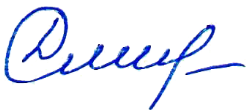 Ю.Ю.Смирнова